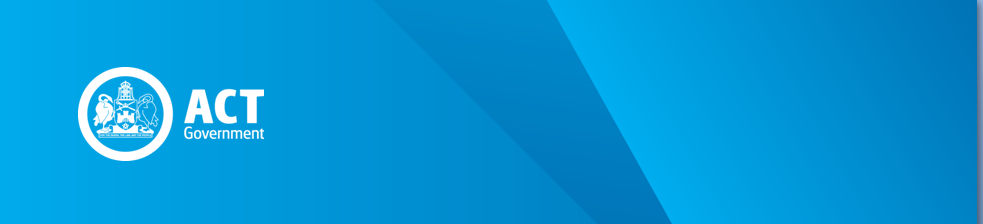 PreambleThe Duties Act 1999 (the Act) provides for concessional duty and exemptions from duty for certain transactions executed by or on behalf of hospitals and schools.The purpose of this Revenue Circular is to show how the concessional duty and exemptions apply.CircularHospitalsUnder the dictionary to the Act, a hospital means a recognised hospital within the meaning of the Health Insurance Act 1973 (Cwlth).SchoolsA ‘school’ is not defined in the Act. The Commissioner for ACT Revenue (the Commissioner) will treat a registered government or non-Government school under the Education Act 2004 as a school for the purposes of the Act.TrusteesTrustees receiving dutiable property in trust for hospitals or schools are eligible for the relevant concession or exemption under the following sections of the Act:TransactionsThe transactions or instruments listed in the following table are eligible for a concession or an exemption:SIGNEDKim SalisburyCommissioner for ACT Revenue25 November 2015REVENUE CIRCULAR DAA001.2Concessions and Exemptions from Duty: Hospitals and Schools – Duties Act 1999Issue Date: 25 November 2015Status: Current – Effective 25 November 2015Previous Circular: DAA001.1SectionConcession or exemption62 (4)Transfer of property from one superannuation fund to another63 (3)Transfers between trustees and custodians of superannuation funds or trusts64 (2)Transfer of land to certain authorities and other bodies91 (1) (a)Ch 3 transactions—concessional duty201 (1) (f)Insurance exempt from duty generally210Hospitals and schoolsSectionTransactionsEligible applicantsConcession or Exemption62 (4)Transfer of property from one superannuation fund to anotherhospitalschoolConcessional duty ($20)63 (4)Transfers between trustees and custodians of superannuation funds or trustshospitalschoolConcessional duty ($20)64 (2)Transfer of land to certain authorities and other bodieshospitalschooltrustees holding the land in trust for a hospital or schoolConcessional duty ($20)91 (1) (a)Ch 3 transactions—concessional dutyAny Chapter 3 transactions to the applicant:acquisition of interest in certain landholdersentitlements arising from capital reductions or alternations of rightsacquisition of land use entitlements by allotment of shares or issue of unitsallotment of shares by directionhospitalschoola trustee who is to hold the property transferred in trust for a hospital or schoolConcessional duty ($20)201 (1) (f)Insurance on property of or property held in trust for a hospital or school or other general insurance taken out by a hospital or schoolhospitalschooltrustees holding the property in trust for a hospital or schoolExemption210Registration of a motor vehicle by the applicanthospitalschoola person who holds a vehicle on behalf of a hospital or schoola trustee for a hospital or schoolExemptionApplication can only be made at Access Canberra shopfronts or Motor Vehicle registry.